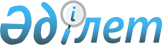 О внесении изменений в решение Акмолинского областного маслихата от 13 декабря 2022 года № 7С-23-2 "Об областном бюджете на 2023-2025 годы"Решение Акмолинского областного маслихата от 22 ноября 2023 года № 8С-6-2
      Акмолинский областной маслихат РЕШИЛ:
      1. Внести в решение Акмолинского областного маслихата "Об областном бюджете на 2023-2025 годы" от 13 декабря 2022 года № 7С-23-2 следующие изменения:
      пункт 1 изложить в новой редакции:
      "1. Утвердить областной бюджет Акмолинской области на 2023-2025 годы согласно приложениям 1, 2 и 3 к настоящему решению соответственно, в том числе на 2023 год в следующих объҰмах:
      1) доходы – 556 983 831,4 тысяча тенге, в том числе:
      налоговые поступления – 68 954 570,5 тысяч тенге;
      неналоговые поступления – 9 156 476,4 тысяч тенге;
      поступления от продажи основного капитала – 97 714,1 тысяч тенге;
      поступления трансфертов – 478 775 070,4 тысяч тенге;
      2) затраты – 559 749 108,4 тысяч тенге;
      3) чистое бюджетное кредитование – 16 958 033,7 тысячи тенге, в том числе:
      бюджетные кредиты – 24 886 214,0 тысяч тенге;
      погашение бюджетных кредитов – 7 928 180,3 тысяч тенге;
      4) сальдо по операциям с финансовыми активами – -9 310,8 тысяч тенге, в том числе:
      поступления от продажи финансовых активов государства – 9 310,8 тысяч тенге;
      5) дефицит (профицит) бюджета – -19 713 999,9 тысяч тенге;
      6) финансирование дефицита (использование профицита) бюджета – 19 713 999,9 тысяч тенге.";
      пункты 7 и 8-1 изложить в новой редакции:
      "7. Утвердить резерв местного исполнительного органа области на 2023 год в сумме 244 279,2 тысяч тенге.
      8-1. Учесть, что в областном бюджете на 2023 год предусмотрено погашение займов в сумме 6 116 847,1 тысяч тенге, в том числе: погашение долга местного исполнительного органа – 2 220 015,0 тысяч тенге, погашение долга местного исполнительного органа перед вышестоящим бюджетом – 3 896 832,1 тысячи тенге.";
      приложения 1, 2, 3, 4 и 5 к указанному решению изложить в новой редакции согласно приложениям 1, 2, 3, 4 и 5 к настоящему решению.
      2. Настоящее решение вводится в действие с 1 января 2023 года.
      "СОГЛАСОВАНО"
      "22" ноября 2023 года
      "22" ноября 2023 года Областной бюджет на 2023 год Областной бюджет на 2024 год Областной бюджет на 2025 год Целевые трансферты и бюджетные кредиты из республиканского бюджета на 2023 год Целевые трансферты из областного бюджета районным (городов областного значения) бюджетам на 2023 год
					© 2012. РГП на ПХВ «Институт законодательства и правовой информации Республики Казахстан» Министерства юстиции Республики Казахстан
				
      Исполняющая обязанностипредседателя Акмолинскогообластного маслихата

А.Балташева

      Аким Акмолинской области

М.Ахметжанов

      Руководитель государственногоучреждения "Управление экономикии бюджетного планированияАкмолинской области"

А.Шугурмакова
Приложение 1 к решению
Акмолинского областного маслихата
от 22 ноября 2023 года
№ 8С-6-2Приложение 1 к решению
Акмолинского областного маслихата
от 13 декабря 2022 года
№ 7С-23-2
Категория
Категория
Категория
Категория
Сумма, тысяч тенге
Класс 
Класс 
Класс 
Сумма, тысяч тенге
Подкласс
Подкласс
Сумма, тысяч тенге
Наименование
Сумма, тысяч тенге
I. Доходы
556 983 831,4
1
Налоговые поступления
68 954 570,5
01
Подоходный налог
64 093 763,9
1
Корпоративный подоходный налог
13 435 609,2
2
Индивидуальный подоходный налог
50 658 154,7
05
Внутренние налоги на товары, работы и услуги
4 860 806,6
3
Поступления за использование природных и других ресурсов
4 821 563,0
4
Сборы за ведение предпринимательской и профессиональной деятельности
39 243,6
2
Неналоговые поступления
9 156 476,4
01
Доходы от государственной собственности
1 804 702,3
1
Поступления части чистого дохода государственных предприятий
31 432,6
3
Дивиденды на государственные пакеты акций, находящиеся в государственной собственности
14 972,0
5
Доходы от аренды имущества, находящегося в государственной собственности
142 008,9
6
Вознаграждения за размещение бюджетных средств на банковских счетах
10 965,2
7
Вознаграждения по кредитам, выданным из государственного бюджета
1 605 323,6
02
Поступления от реализации товаров (работ, услуг) государственными учреждениями, финансируемыми из государственного бюджета
3 432,0
1
Поступления от реализации товаров (работ, услуг) государственными учреждениями, финансируемыми из государственного бюджета
3 432,0
03
Поступления денег от проведения государственных закупок, организуемых государственными учреждениями, финансируемыми из государственного бюджета
2 548,7
1
Поступления денег от проведения государственных закупок, организуемых государственными учреждениями, финансируемыми из государственного бюджета
2 548,7
04
Штрафы, пени, санкции, взыскания, налагаемые государственными учреждениями, финансируемыми из государственного бюджета, а также содержащимися и финансируемыми из бюджета (сметы расходов) Национального Банка Республики Казахстан
5 694 600,2
1
Штрафы, пени, санкции, взыскания, налагаемые государственными учреждениями, финансируемыми из государственного бюджета, а также содержащимися и финансируемыми из бюджета (сметы расходов) Национального Банка Республики Казахстан, за исключением поступлений от организаций нефтяного сектора, в Фонд компенсации потерпевшим, Фонд поддержки инфраструктуры образования и Специальный государственный фонд
5 694 600,2
06
Прочие неналоговые поступления 
1 651 193,2
1
Прочие неналоговые поступления 
1 651 193,2
3
Поступления от продажи основного капитала
97 714,1
01
Продажа государственного имущества, закреплҰнного за государственными учреждениями
97 714,1
1
Продажа государственного имущества, закреплҰнного за государственными учреждениями
97 714,1
4
Поступления трансфертов
478 775 070,4
01
Трансферты из нижестоящих органов государственного управления
39 347 464,4
2
Трансферты из районных (городов областного значения) бюджетов
39 347 464,4
02
Трансферты из вышестоящих органов государственного управления
439 427 606,0
1
Трансферты из республиканского бюджета
439 427 606,0
Функциональная группа
Функциональная группа
Функциональная группа
Функциональная группа
Сумма, тысяч тенге
Администратор бюджетных программ
Администратор бюджетных программ
Администратор бюджетных программ
Сумма, тысяч тенге
Программа
Программа
Сумма, тысяч тенге
Наименование
Сумма, тысяч тенге
II. Затраты
559 749 108,4
01
Государственные услуги общего характера
7 478 023,5
110
Аппарат маслихата области
151 525,4
001
Услуги по обеспечению деятельности маслихата области
151 525,4
120
Аппарат акима области
3 601 104,3
001
Услуги по обеспечению деятельности акима области
2 708 701,4
004
Капитальные расходы государственного органа
10 130,4
007
Капитальные расходы подведомственных государственных учреждений и организаций
245 186,5
009
Обеспечение и проведение выборов акимов
514 433,0
113
Целевые текущие трансферты нижестоящим бюджетам
122 653,0
257
Управление финансов области
159 922,6
001
Услуги по реализации государственной политики в области исполнения местного бюджета, управления коммунальной собственностью и бюджетного планирования
159 922,6
258
Управление экономики и бюджетного планирования области
684 548,2
001
Услуги по реализации государственной политики в области формирования и развития экономической политики, системы государственного планирования
304 399,4
005
Капитальные расходы государственного органа
20 148,8
113
Целевые текущие трансферты нижестоящим бюджетам
360 000,0
263
Управление внутренней политики области
165 480,6
075
Обеспечение деятельности Ассамблеи народа Казахстана области
165 480,6
265
Управление предпринимательства и промышленности области
228 340,4
001
Услуги по реализации государственной политики на местном уровне в области развития предпринимательства и промышленности 
227 902,1
002
Капитальные расходы государственного органа
438,3
269
Управление по делам религий области
229 644,8
001
Услуги по реализации государственной политики в сфере религиозной деятельности на местном уровне
84 879,8
005
Изучение и анализ религиозной ситуации в регионе
144 765,0
282
Ревизионная комиссия области
405 370,6
001
Услуги по обеспечению деятельности ревизионной комиссии области
405 370,6
733
Управление по государственным закупкам и коммунальной собственности области
1 852 086,6
001
Услуги по реализации государственной политики в области управления государственных активов и закупок на местном уровне
186 431,3
003
Капитальные расходы государственного органа
1 242,0
004
Приватизация, управление коммунальным имуществом, постприватизационная деятельность и регулирование споров, связанных с этим
2 554,3
113
Целевые текущие трансферты нижестоящим бюджетам
1 661 859,0
02
Оборона
1 287 767,1
120
Аппарат акима области
574 151,0
010
Мероприятия в рамках исполнения всеобщей воинской обязанности
132 015,7
012
Мобилизационная подготовка и мобилизация областного масштаба
442 135,3
287
Территориальный орган, уполномоченных органов в области чрезвычайных ситуаций природного и техногенного характера, гражданской обороны, финансируемый из областного бюджета
713 616,1
002
Капитальные расходы территориального органа и подведомственных государственных учреждений
597 503,0
004
Предупреждение и ликвидация чрезвычайных ситуаций областного масштаба
116 113,1
03
Общественный порядок, безопасность, правовая, судебная, уголовно-исполнительная деятельность
12 792 410,5
252
Исполнительный орган внутренних дел, финансируемый из областного бюджета
12 792 409,5
001
Услуги по реализации государственной политики в области обеспечения охраны общественного порядка и безопасности на территории области
11 664 518,6
003
Поощрение граждан, участвующих в охране общественного порядка
2 712,0
006
Капитальные расходы государственного органа
1 125 178,9
288
Управление строительства, архитектуры и градостроительства области
1,0
053
Строительство объектов общественного порядка и безопасности
1,0
04
Образование
257 671 174,9
120
Аппарат акима области
43 846,0
019
Обучение участников избирательного процесса
43 846,0
253
Управление здравоохранения области
1 271 379,5
003
Повышение квалификации и переподготовка кадров
14 675,0
043
Подготовка специалистов в организациях технического и профессионального, послесреднего образования
627 428,0
057
Подготовка специалистов с высшим, послевузовским образованием и оказание социальной поддержки обучающимся
629 276,5
261
Управление образования области
213 287 577,5
001
Услуги по реализации государственной политики на местном уровне в области образования
755 640,2
003
Общеобразовательное обучение по специальным образовательным учебным программам
3 188 734,0
004
Информатизация системы образования в государственных организациях образования 
174 702,8
005
Приобретение и доставка учебников, учебно-методических комплексов для государственных организаций образования
906 665,0
006
Общеобразовательное обучение одарҰнных детей в специализированных организациях образования
2 438 501,5
007
Проведение школьных олимпиад, внешкольных мероприятий и конкурсов областного, районного (городского) масштабов
1 284 397,4
011
Обследование психического здоровья детей и подростков и оказание психолого-медико-педагогической консультативной помощи населению
949 893,6
024
Подготовка специалистов в организациях технического и профессионального образования
17 471 962,3
029
Методическое и финансовое сопровождение системы образования
2 609 434,1
052
Повышение квалификации, подготовка и переподготовка кадров в рамках Государственной программы развития продуктивной занятости и массового предпринимательства на 2017 – 2021 годы "Еңбек"
1 814 728,0
055
Дополнительное образование для детей и юношества
4 355 680,6
057
Подготовка специалистов с высшим, послевузовским образованием и оказание социальной поддержки обучающимся
506 585,8
067
Капитальные расходы подведомственных государственных учреждений и организаций
6 579 229,0
080
Реализация инициативы Фонда Нурсултана Назарбаева на выявление и поддержку талантов "EL UMITI"
13 056,7
081
Дошкольное воспитание и обучение
5 685 706,5
082
Общеобразовательное обучение в государственных организациях начального, основного и общего среднего образования
109 227 288,2
083
Организация бесплатного подвоза учащихся до ближайшей школы и обратно в сельской местности
1 114 880,0
086
Выплата единовременных денежных средств казахстанским гражданам, усыновившим (удочерившим) ребҰнка (детей)-сироту и ребҰнка (детей), оставшегося без попечения родителей
2 559,1
087
Ежемесячные выплаты денежных средств опекунам (попечителям) на содержание ребҰнка-сироты (детей-сирот), и ребҰнка (детей), оставшегося без попечения родителей
437 228,5
089
Организация профессионального обучения
263 717,0
202
Реализация государственного образовательного заказа в дошкольных организациях образования
21 768 031,4
203
Реализация подушевого финансирования в государственных организациях среднего образования
31 738 955,8
285
Управление физической культуры и спорта области
6 533 285,1
006
Дополнительное образование для детей и юношества по спорту
5 815 781,2
007
Общеобразовательное обучение одарҰнных в спорте детей в специализированных организациях образования
717 503,9
288
Управление строительства, архитектуры и градостроительства области
36 535 086,8
011
Строительство и реконструкция объектов дошкольного воспитания и обучения
597 774,7
012
Строительство и реконструкция объектов начального, основного среднего и общего среднего образования
6 282 244,7
099
Строительство и реконструкция объектов технического, профессионального и послесреднего образования
2 671 379,4
205
Строительство объектов начального, основного среднего и общего среднего образования в рамках пилотного национального проекта "Комфортная школа"
26 983 688,0
05
Здравоохранение
13 183 450,9
253
Управление здравоохранения области
12 390 491,2
001
Услуги по реализации государственной политики на местном уровне в области здравоохранения
670 358,8
006
Услуги по охране материнства и детства
244 115,4
007
Пропаганда здорового образа жизни
29 667,0
008
Реализация мероприятий по профилактике и борьбе со СПИД в Республике Казахстан
133 217,0
016
Обеспечение граждан бесплатным или льготным проездом за пределы населҰнного пункта на лечение
2 027,0
018
Информационно-аналитические услуги в области здравоохранения
23 340,0
023
Социальная поддержка медицинских и фармацевтических работников
101 000,0
027
Централизованный закуп и хранение вакцин и других медицинских иммунобиологических препаратов для проведения иммунопрофилактики населения
1 277 235,0
028
Содержание вновь вводимых объектов здравоохранения
15 499,0
029
Областные базы специального медицинского снабжения
152 729,0
033
Капитальные расходы медицинских организаций здравоохранения
8 134 703,8
039
Оказание дополнительного объҰма медицинской помощи, включающий медицинскую помощь субъектами здравоохранения, оказание услуг Call-центрами и прочие расходы
701 700,6
041
Дополнительное обеспечение гарантированного объҰма бесплатной медицинской помощи по решению местных представительных органов областей
435 366,0
042
Проведение медицинской организацией мероприятий, снижающих половое влечение, осуществляемые на основании решения суда
245,6
050
Возмещение лизинговых платежей по санитарному транспорту, медицинским изделиям, требующие сервисного обслуживания, приобретҰнных на условиях финансового лизинга
469 287,0
288
Управление строительства, архитектуры и градостроительства области
792 959,7
038
Строительство и реконструкция объектов здравоохранения
792 959,7
06
Социальная помощь и социальное обеспечение
14 754 072,1
256
Управление координации занятости и социальных программ области
11 646 588,4
001
Услуги по реализации государственной политики на местном уровне в области обеспечения занятости и реализации социальных программ для населения
248 366,3
002
Предоставление специальных социальных услуг для престарелых и лиц с инвалидностью в медико-социальных учреждениях (организациях) общего типа, в центрах оказания специальных социальных услуг, в центрах социального обслуживания
1 744 920,9
003
Социальная поддержка лиц с инвалидностью
47 917,0
007
Капитальные расходы государственного органа
59 129,6
013
Предоставление специальных социальных услуг для лиц с инвалидностью с психоневрологическими заболеваниями, в психоневрологических медико-социальных учреждениях (организациях), в центрах оказания специальных социальных услуг, в центрах социального обслуживания
3 043 856,4
015
Предоставление специальных социальных услуг для детей с инвалидностью с психоневрологическими патологиями в детских психоневрологических медико-социальных учреждениях (организациях), в центрах оказания специальных социальных услуг, в центрах социального обслуживания
592 072,7
053
Услуги по замене и настройке речевых процессоров к кохлеарным имплантам
28 900,0
061
Содействие добровольному переселению лиц для повышения мобильности рабочей силы
130 100,0
064
Обеспечение деятельности центров трудовой мобильности и карьерных центров по социальной поддержке граждан по вопросам занятости
672 259,4
066
Оплата услуг поверенному агенту по предоставлению бюджетных кредитов для содействия предпринимательской инициативе молодҰжи
11 462,5
067
Капитальные расходы подведомственных государственных учреждений и организаций
175 969,1
068
Программа занятости
1 097 813,7
069
Субсидирование затрат работодателя на создание специальных рабочих мест для трудоустройства лиц с инвалидностью
9 892,5
113
Целевые текущие трансферты нижестоящим бюджетам
3 783 928,3
261
Управление образования области
898 208,7
015
Социальное обеспечение сирот, детей, оставшихся без попечения родителей
729 888,7
092
Содержание ребҰнка (детей), переданного патронатным воспитателям
153 688,3
201
Государственная поддержка по содержанию детей-сирот и детей, оставшихся без попечения родителей, в детских домах семейного типа и приҰмных семьях
14 631,7
270
Управление по инспекции труда области
150 055,0
001
Услуги по реализации государственной политики в области регулирования трудовых отношений на местном уровне
150 055,0
288
Управление строительства, архитектуры и градостроительства области
2 059 220,0
039
Строительство и реконструкция объектов социального обеспечения
2 059 220,0
07
Жилищно-коммунальное хозяйство
56 073 494,8
279
Управление энергетики и жилищно-коммунального хозяйства области
56 073 494,8
001
Услуги по реализации государственной политики на местном уровне в области энергетики и жилищно-коммунального хозяйства
181 160,0
005
Капитальные расходы государственного органа 
23 505,5
032
Субсидирование стоимости услуг по подаче питьевой воды из особо важных групповых и локальных систем водоснабжения, являющихся безальтернативными источниками питьевого водоснабжения
1 231 308,0
054
Выплаты отдельным категориям граждан за жилище, арендуемое в частном жилищном фонде
8 000,0
113
Целевые текущие трансферты нижестоящим бюджетам
14 211 792,4
114
Целевые трансферты на развитие нижестоящим бюджетам
40 417 728,9
08
Культура, спорт, туризм и информационное пространство
19 212 144,4
262
Управление культуры области
7 522 483,0
001
Услуги по реализации государственной политики на местном уровне в области культуры 
112 778,5
003
Поддержка культурно-досуговой работы
1 572 276,4
005
Обеспечение сохранности историко-культурного наследия и доступа к ним
526 606,6
007
Поддержка театрального и музыкального искусства
1 296 481,2
008
Обеспечение функционирования областных библиотек
191 443,1
011
Капитальные расходы государственного органа
3 461,7
032
Капитальные расходы подведомственных государственных учреждений и организаций
464 350,0
113
Целевые текущие трансферты нижестоящим бюджетам
3 355 085,5
263
Управление внутренней политики области
1 592 294,2
001
Услуги по реализации государственной внутренней политики на местном уровне
382 968,2
003
Реализация мероприятий в сфере молодҰжной политики
248 630,7
007
Услуги по проведению государственной информационной политики
832 054,6
010
Развитие государственного языка и других языков народа Казахстана
103 623,0
032
Капитальные расходы подведомственных государственных учреждений и организаций
25 017,7
284
Управление туризма области
173 342,9
001
Услуги по реализации государственной политики на местном уровне в сфере туризма
58 950,1
004
Регулирование туристической деятельности
99 757,4
071
Возмещение части затрат субъектов предпринимательства при строительстве, реконструкции объектов туристской деятельности
7 500,0
072
Возмещение части затрат по приобретению автомобильных транспортных средств вместимостью более восьми мест для сидения, исключая место водителя, субъектам предпринимательства, осуществляющим туристскую деятельность 
6 469,0
074
Субсидирование части затрат субъектов предпринимательства на содержание санитарно-гигиенических узлов 
666,4
285
Управление физической культуры и спорта области
7 155 905,0
001
Услуги по реализации государственной политики на местном уровне в сфере физической культуры и спорта
214 054,9
002
Проведение спортивных соревнований на областном уровне
109 099,0
003
Подготовка и участие членов областных сборных команд по различным видам спорта на республиканских и международных спортивных соревнованиях
5 158 640,8
032
Капитальные расходы подведомственных государственных учреждений и организаций
1 455 655,1
113
Целевые текущие трансферты нижестоящим бюджетам
218 455,2
288
Управление строительства, архитектуры и градостроительства области
681 305,6
024
Развитие объектов спорта
681 305,6
759
Управление цифровизации и архивов области
2 086 813,7
001
Услуги по реализации государственной политики на местном уровне в области информатизации, управления архивным делом
1 019 537,9
003
Обеспечение сохранности архивного фонда
645 310,1
009
Капитальные расходы государственного органа
299 011,7
032
Капитальные расходы подведомственных государственных учреждений и организаций
22 954,0
113
Целевые текущие трансферты нижестоящим бюджетам
100 000,0
09
Топливно-энергетический комплекс и недропользование
8 585 093,8
279
Управление энергетики и жилищно-коммунального хозяйства области
8 585 093,8
050
Субсидирование затрат энергопроизводящих организаций на приобретение топлива для бесперебойного проведения отопительного сезона
8 194 835,3
081
Организация и проведение поисково-разведочных работ на подземные воды для хозяйственно-питьевого водоснабжения населҰнных пунктов
390 258,5
10
Сельское, водное, лесное, рыбное хозяйство, особо охраняемые природные территории, охрана окружающей среды и животного мира, земельные отношения
54 401 716,9
254
Управление природных ресурсов и регулирования природопользования области
4 207 718,0
001
Услуги по реализации государственной политики в сфере охраны окружающей среды на местном уровне
170 250,0
005
Охрана, защита, воспроизводство лесов и лесоразведение
2 551 417,8
006
Охрана животного мира
82 508,0
008
Мероприятия по охране окружающей среды
947 983,6
022
Развитие объектов охраны окружающей среды
87 952,0
032
Капитальные расходы подведомственных государственных учреждений и организаций
367 606,6
265
Управление предпринимательства и промышленности области
328 340,0
035
Формирование региональных стабилизационных фондов продовольственных товаров
328 340,0
288
Управление строительства, архитектуры и градостроительства области
111 648,5
035
Развитие объектов лесного хозяйства
111 648,5
719
Управление ветеринарии области
2 717 503,4
001
Услуги по реализации государственной политики на местном уровне в сфере ветеринарии
311 858,2
008
Организация строительства, реконструкции скотомогильников (биотермических ям) и обеспечение их содержания
1 773,9
009
Организация санитарного убоя больных животных
9 887,6
010
Организация отлова и уничтожения бродячих собак и кошек
16 529,0
011
Возмещение владельцам стоимости обезвреженных (обеззараженных) и переработанных без изъятия животных, продукции и сырья животного происхождения, представляющих опасность для здоровья животных и человека
94 509,1
013
Проведение мероприятий по идентификации сельскохозяйственных животных
19 996,1
014
Проведение противоэпизоотических мероприятий
2 122 798,0
030
Централизованный закуп ветеринарных препаратов по профилактике и диагностике энзоотических болезней животных, услуг по их профилактике и диагностике, организация их хранения и транспортировки (доставки) местным исполнительным органам районов (городов областного значения)
70 359,5
032
Временное содержание безнадзорных и бродячих животных
43 783,6
033
Идентификация безнадзорных и бродячих животных
3 420,6
034
Вакцинация и стерилизация бродячих животных
22 587,8
741
Управление сельского хозяйства и земельных отношений области
47 036 507,0
001
Услуги по реализации государственной политики в сфере сельского хозяйства и регулирования земельных отношений на местном уровне
383 112,9
002
Субсидирование развития семеноводства
617 484,0
003
Капитальные расходы государственного органа
13 649,0
005
Субсидирование стоимости пестицидов, биоагентов (энтомофагов), предназначенных для проведения обработки против вредных и особо опасных вредных организмов с численностью выше экономического порога вредоносности и карантинных объектов
9 103 678,0
045
Определение сортовых и посевных качеств семенного и посадочного материала
79 243,1
046
Государственный учҰт и регистрация тракторов, прицепов к ним, самоходных сельскохозяйственных, мелиоративных и дорожно-строительных машин и механизмов
8 480,0
047
Субсидирование стоимости удобрений (за исключением органических)
3 171 368,0
050
Возмещение части расходов, понесҰнных субъектом агропромышленного комплекса, при инвестиционных вложениях
16 627 742,0
053
Субсидирование развития племенного животноводства, повышение продуктивности и качества продукции животноводства
4 964 837,0
056
Субсидирование ставок вознаграждения при кредитовании, а также лизинге на приобретение сельскохозяйственных животных, техники и технологического оборудования
9 985 000,0
057
Субсидирование затрат перерабатывающих предприятий на закуп сельскохозяйственной продукции для производства продуктов ее глубокой переработки в сфере животноводства
1 841 343,0
077
Субсидирование возмещения расходов, понесҰнных национальной компанией в сфере агропромышленного комплекса при реализации продовольственного зерна для регулирующего воздействия на внутренний рынок
240 570,0
11
Промышленность, архитектурная, градостроительная и строительная деятельность
16 667 276,5
288
Управление строительства, архитектуры и градостроительства области
16 560 126,3
001
Услуги по реализации государственной политики в области строительства, архитектуры и градостроительства на местном уровне
280 529,6
003
Капитальные расходы государственного органа
26 984,9
113
Целевые текущие трансферты нижестоящим бюджетам
3 139 227,1
114
Целевые трансферты на развитие нижестоящим бюджетам
13 113 384,7
724
Управление государственного архитектурно-строительного контроля области
107 150,2
001
Услуги по реализации государственной политики на местном уровне в сфере государственного архитектурно-строительного контроля
90 669,2
003
Капитальные расходы государственного органа
16 481,0
12
Транспорт и коммуникации
76 638 686,0
268
Управление пассажирского транспорта и автомобильных дорог области
76 638 686,0
001
Услуги по реализации государственной политики на местном уровне в области транспорта и коммуникаций
121 522,6
002
Развитие транспортной инфраструктуры
281 985,5
003
Обеспечение функционирования автомобильных дорог
1 716 773,9
005
Субсидирование пассажирских перевозок по социально значимым межрайонным (междугородним) сообщениям
30 000,0
028
Реализация приоритетных проектов транспортной инфраструктуры
13 068 736,9
113
Целевые текущие трансферты нижестоящим бюджетам
42 882 749,4
114
Целевые трансферты на развитие нижестоящим бюджетам
18 536 917,7
13
Прочие
9 745 386,9
253
Управление здравоохранения области
360 092,9
058
Реализация мероприятий по социальной и инженерной инфраструктуре в сельских населҰнных пунктах в рамках проекта "Ауыл-Ел бесігі"
360 092,9
257
Управление финансов области
244 279,2
012
Резерв местного исполнительного органа области
244 279,2
261
Управление образования области
3 190 399,9
079
Реализация мероприятий по социальной и инженерной инфраструктуре в сельских населҰнных пунктах в рамках проекта "Ауыл-Ел бесігі"
3 190 399,9
265
Управление предпринимательства и промышленности области
2 311 494,0
004
Поддержка частного предпринимательства в рамках национального проекта по развитию предпринимательства на 2021 – 2025 годы
150 000,0
014
Субсидирование процентной ставки по кредитам в рамках национального проекта по развитию предпринимательства на 2021 – 2025 годы и Механизма кредитования приоритетных проектов
1 846 161,0
015
Частичное гарантирование кредитов малому и среднему бизнесу в рамках национального проекта по развитию предпринимательства на 2021 – 2025 годы и Механизма кредитования приоритетных проектов
276 333,0
082
Предоставление государственных грантов молодым предпринимателям для реализации новых бизнес-идей в рамках национального проекта по развитию предпринимательства на 2021 – 2025 годы
39 000,0
279
Управление энергетики и жилищно-коммунального хозяйства области
445 938,0
024
Развитие индустриальной инфраструктуры в рамках национального проекта по развитию предпринимательства на 2021 – 2025 годы
297 377,4
096
Выполнение государственных обязательств по проектам государственно-частного партнҰрства
148 560,6
288
Управление строительства, архитектуры и градостроительства области
3 193 182,9
051
Развитие индустриальной инфраструктуры в рамках национального проекта по развитию предпринимательства на 2021 – 2025 годы
670 135,6
093
Развитие социальной и инженерной инфраструктуры в сельских населҰнных пунктах в рамках проекта "Ауыл-Ел бесігі"
18 956,0
094
Развитие социальной и инженерной инфраструктуры окраин городов 
2 504 091,3
14
Обслуживание долга
2 403 512,4
257
Управление финансов области
2 403 512,4
004
Обслуживание долга местных исполнительных органов 
2 398 583,7
016
Обслуживание долга местных исполнительных органов по выплате вознаграждений и иных платежей по займам из республиканского бюджета
4 928,7
15
Трансферты
8 854 897,7
257
Управление финансов области
8 854 897,7
007
Субвенции
6 061 206,0
011
Возврат неиспользованных (недоиспользованных) целевых трансфертов
647 021,0
052
Возврат сумм неиспользованных (недоиспользованных) целевых трансфертов на развитие, выделенных в истекшем финансовом году, разрешҰнных доиспользовать по решению Правительства Республики Казахстан
20 648,2
053
Возврат сумм неиспользованных (недоиспользованных) целевых трансфертов, выделенных из республиканского бюджета за счет целевого трансферта из Национального фонда Республики Казахстан
2 126 022,5
III. Чистое бюджетное кредитование
16 958 033,7
Бюджетные кредиты
24 886 214,0
06
Социальная помощь и социальное обеспечение
855 000,0
256
Управление координации занятости и социальных программ области
855 000,0
063
Предоставление бюджетных кредитов для содействия предпринимательской инициативе молодҰжи
855 000,0
07
Жилищно-коммунальное хозяйство
5 923 229,0
288
Управление строительства, архитектуры и градостроительства области
5 923 229,0
009
Кредитование районных (городов областного значения) бюджетов на проектирование и (или) строительство жилья
5 923 229,0
10
Сельское, водное, лесное, рыбное хозяйство, особо охраняемые природные территории, охрана окружающей среды и животного мира, земельные отношения
18 107 985,0
258
Управление экономики и бюджетного планирования области
1 009 125,0
007
Бюджетные кредиты местным исполнительным органам для реализации мер социальной поддержки специалистов
1 009 125,0
265
Управление предпринимательства и промышленности области
898 860,0
025
Кредитование специализированных организаций для реализации механизмов стабилизации цен на социально значимые продовольственные товары
898 860,0
741
Управление сельского хозяйства и земельных отношений области
16 200 000,0
087
Кредитование на предоставление микрокредитов сельскому населению для масштабирования проекта по повышению доходов сельского населения
1 200 000,0
092
Кредитование инвестиционных проектов в агропромышленном комплексе
15 000 000,0
Погашение бюджетных кредитов
7 928 180,3
5
Погашение бюджетных кредитов
7 928 180,3
01
Погашение бюджетных кредитов
7 928 180,3
1
Погашение бюджетных кредитов, выданных из государственного бюджета
7 928 180,3
IV. Сальдо по операциям с финансовыми активами 
-9 310,8
Поступления от продажи финансовых активов государства
9 310,8
6
Поступления от продажи финансовых активов государства
9 310,8
01
Поступления от продажи финансовых активов государства
9 310,8
1
Поступления от продажи финансовых активов внутри страны
9 310,8
V. Дефицит (профицит) бюджета 
-19 713 999,9
VI. Финансирование дефицита (использование профицита) бюджета
19 713 999,9Приложение 2 к решению
Акмолинского областного маслихата
от 22 ноября 2023 года
№ 8С-6-2Приложение 2 к решению
Акмолинского областного маслихата
от 13 декабря 2022 года
№ 7С-23-2
Категория
Категория
Категория
Категория
Сумма, тысяч тенге
Класс 
Класс 
Класс 
Сумма, тысяч тенге
Подкласс
Подкласс
Сумма, тысяч тенге
Наименование
Сумма, тысяч тенге
I. Доходы
534 235 853,0
1
Налоговые поступления
61 771 941,0
01
Подоходный налог
57 310 820,0
1
Корпоративный подоходный налог
9 783 378,0
2
Индивидуальный подоходный налог
47 527 442,0
05
Внутренние налоги на товары, работы и услуги
4 461 121,0
3
Поступления за использование природных и других ресурсов
4 433 730,0
4
Сборы за ведение предпринимательской и профессиональной деятельности
27 391,0
2
Неналоговые поступления
5 283 888,0
01
Доходы от государственной собственности
1 531 908,0
1
Поступления части чистого дохода государственных предприятий
19 528,0
4
Доходы на доли участия в юридических лицах, находящиеся в государственной собственности
60,0
5
Доходы от аренды имущества, находящегося в государственной собственности
110 855,0
6
Вознаграждения за размещение бюджетных средств на банковских счетах
2 000,0
7
Вознаграждения по кредитам, выданным из государственного бюджета
1 399 465,0
02
Поступления от реализации товаров (работ, услуг) государственными учреждениями, финансируемыми из государственного бюджета
3 569,0
1
Поступления от реализации товаров (работ, услуг) государственными учреждениями, финансируемыми из государственного бюджета
3 569,0
03
Поступления денег от проведения государственных закупок, организуемых государственными учреждениями, финансируемыми из государственного бюджета
1 614,0
1
Поступления денег от проведения государственных закупок, организуемых государственными учреждениями, финансируемыми из государственного бюджета
1 614,0
04
Штрафы, пени, санкции, взыскания, налагаемые государственными учреждениями, финансируемыми из государственного бюджета, а также содержащимися и финансируемыми из бюджета (сметы расходов) Национального Банка Республики Казахстан
3 177 353,0
1
Штрафы, пени, санкции, взыскания, налагаемые государственными учреждениями, финансируемыми из государственного бюджета, а также содержащимися и финансируемыми из бюджета (сметы расходов) Национального Банка Республики Казахстан, за исключением поступлений от организаций нефтяного сектора, в Фонд компенсации потерпевшим и Фонд поддержки инфраструктуры образования
3 177 353,0
06
Прочие неналоговые поступления 
569 444,0
1
Прочие неналоговые поступления 
569 444,0
3
Поступления от продажи основного капитала
0,0
4
Поступления трансфертов
467 180 024,0
01
Трансферты из нижестоящих органов государственного управления
35 631 440,0
2
Трансферты из районных (городов областного значения) бюджетов
35 631 440,0
02
Трансферты из вышестоящих органов государственного управления
431 548 584,0
1
Трансферты из республиканского бюджета
431 548 584,0
Функциональная группа
Функциональная группа
Функциональная группа
Функциональная группа
Сумма, тысяч тенге
Администратор бюджетных программ
Администратор бюджетных программ
Администратор бюджетных программ
Сумма, тысяч тенге
Программа
Программа
Сумма, тысяч тенге
Наименование
Сумма, тысяч тенге
II. Затраты
534 597 306,0
01
Государственные услуги общего характера
5 321 497,0
110
Аппарат маслихата области
191 756,0
001
Услуги по обеспечению деятельности маслихата области
191 756,0
120
Аппарат акима области
2 924 688,0
001
Услуги по обеспечению деятельности акима области
2 462 785,0
009
Обеспечение и проведение выборов акимов
461 903,0
257
Управление финансов области
158 527,0
001
Услуги по реализации государственной политики в области исполнения местного бюджета, управления коммунальной собственностью и бюджетного планирования
158 527,0
258
Управление экономики и бюджетного планирования области
951 171,0
001
Услуги по реализации государственной политики в области формирования и развития экономической политики, системы государственного планирования
951 171,0
263
Управление внутренней политики области
132 059,0
075
Обеспечение деятельности Ассамблеи народа Казахстана области
132 059,0
265
Управление предпринимательства и промышленности области
200 856,0
001
Услуги по реализации государственной политики на местном уровне в области развития предпринимательства и промышленности 
200 856,0
269
Управление по делам религий области
190 389,0
001
Услуги по реализации государственной политики в сфере религиозной деятельности на местном уровне
76 925,0
005
Изучение и анализ религиозной ситуации в регионе
113 464,0
282
Ревизионная комиссия области
402 829,0
001
Услуги по обеспечению деятельности ревизионной комиссии области
402 829,0
733
Управление по государственным закупкам и коммунальной собственности области
169 222,0
001
Услуги по реализации государственной политики в области управления государственных активов и закупок на местном уровне
165 282,0
004
Приватизация, управление коммунальным имуществом, постприватизационная деятельность и регулирование споров, связанных с этим
3 940,0
02
Оборона
1 111 565,6
120
Аппарат акима области
462 133,0
010
Мероприятия в рамках исполнения всеобщей воинской обязанности
110 008,0
012
Мобилизационная подготовка и мобилизация областного масштаба
352 125,0
287
Территориальный орган, уполномоченных органов в области чрезвычайных ситуаций природного и техногенного характера, гражданской обороны, финансируемый из областного бюджета
549 432,6
004
Предупреждение и ликвидация чрезвычайных ситуаций областного масштаба
549 432,6
288
Управление строительства, архитектуры и градостроительства области
100 000,0
010
Развитие объектов мобилизационной подготовки и чрезвычайных ситуаций
100 000,0
03
Общественный порядок, безопасность, правовая, судебная, уголовно-исполнительная деятельность
10 664 486,5
252
Исполнительный орган внутренних дел, финансируемый из областного бюджета
10 609 486,5
001
Услуги по реализации государственной политики в области обеспечения охраны общественного порядка и безопасности на территории области
10 242 206,5
003
Поощрение граждан, участвующих в охране общественного порядка
5 479,0
006
Капитальные расходы государственного органа
361 801,0
288
Управление строительства, архитектуры и градостроительства области
55 000,0
053
Строительство объектов общественного порядка и безопасности
55 000,0
04
Образование
279 652 086,0
120
Аппарат акима области
1 773,0
019
Обучение участников избирательного процесса
1 773,0
253
Управление здравоохранения области
1 198 006,0
003
Повышение квалификации и переподготовка кадров
14 675,0
043
Подготовка специалистов в организациях технического и профессионального, послесреднего образования
551 929,0
057
Подготовка специалистов с высшим, послевузовским образованием и оказание социальной поддержки обучающимся
631 402,0
261
Управление образования области
214 054 479,0
001
Услуги по реализации государственной политики на местном уровне в области образования
742 524,0
003
Общеобразовательное обучение по специальным образовательным учебным программам
3 270 421,0
004
Информатизация системы образования в государственных организациях образования 
184 360,0
005
Приобретение и доставка учебников, учебно-методических комплексов для государственных организаций образования
906 665,0
006
Общеобразовательное обучение одарҰнных детей в специализированных организациях образования
2 344 885,0
007
Проведение школьных олимпиад, внешкольных мероприятий и конкурсов областного, районного (городского) масштабов
1 192 641,0
011
Обследование психического здоровья детей и подростков и оказание психолого-медико-педагогической консультативной помощи населению
894 023,0
024
Подготовка специалистов в организациях технического и профессионального образования
18 283 215,0
029
Методическое и финансовое сопровождение системы образования
2 787 154,0
052
Повышение квалификации, подготовка и переподготовка кадров в рамках Государственной программы развития продуктивной занятости и массового предпринимательства на 2017 – 2021 годы "Еңбек"
1 457 387,0
055
Дополнительное образование для детей и юношества
4 844 784,0
057
Подготовка специалистов с высшим, послевузовским образованием и оказание социальной поддержки обучающимся
488 358,0
067
Капитальные расходы подведомственных государственных учреждений и организаций
578 003,0
080
Реализация инициативы Фонда Нурсултана Назарбаева на выявление и поддержку талантов "EL UMITI"
89 662,0
081
Дошкольное воспитание и обучение
4 756 595,0
082
Общеобразовательное обучение в государственных организациях начального, основного и общего среднего образования
112 015 442,0
083
Организация бесплатного подвоза учащихся до ближайшей школы и обратно в сельской местности
1 069 932,0
086
Выплата единовременных денежных средств казахстанским гражданам, усыновившим (удочерившим) ребҰнка (детей)-сироту и ребҰнка (детей), оставшегося без попечения родителей
3 816,0
087
Ежемесячные выплаты денежных средств опекунам (попечителям) на содержание ребҰнка-сироты (детей-сирот), и ребҰнка (детей), оставшегося без попечения родителей
470 316,0
089
Организация профессионального обучения
243 157,0
202
Реализация государственного образовательного заказа в дошкольных организациях образования
22 563 910,0
203
Реализация подушевого финансирования в государственных организациях среднего образования
34 867 229,0
285
Управление физической культуры и спорта области
7 281 991,0
006
Дополнительное образование для детей и юношества по спорту
6 523 855,0
007
Общеобразовательное обучение одарҰнных в спорте детей в специализированных организациях образования
758 136,0
288
Управление строительства, архитектуры и градостроительства области
57 115 837,0
011
Строительство и реконструкция объектов дошкольного воспитания и обучения
549 182,0
012
Строительство и реконструкция объектов начального, основного среднего и общего среднего образования
3 272 783,0
099
Строительство и реконструкция объектов технического, профессионального и послесреднего образования
646 946,0
205
Строительство объектов начального, основного среднего и общего среднего образования в рамках пилотного национального проекта "Комфортная школа"
52 646 926,0
05
Здравоохранение
10 429 115,0
253
Управление здравоохранения области
9 674 115,0
001
Услуги по реализации государственной политики на местном уровне в области здравоохранения
258 950,0
006
Услуги по охране материнства и детства
266 564,0
007
Пропаганда здорового образа жизни
44 575,0
008
Реализация мероприятий по профилактике и борьбе со СПИД в Республике Казахстан
133 217,0
016
Обеспечение граждан бесплатным или льготным проездом за пределы населҰнного пункта на лечение
3 127,0
018
Информационно-аналитические услуги в области здравоохранения
23 340,0
023
Социальная поддержка медицинских и фармацевтических работников
120 000,0
027
Централизованный закуп и хранение вакцин и других медицинских иммунобиологических препаратов для проведения иммунопрофилактики населения
1 664 213,0
029
Областные базы специального медицинского снабжения
187 096,0
033
Капитальные расходы медицинских организаций здравоохранения
5 499 698,0
039
Оказание дополнительного объҰма медицинской помощи, включающий медицинскую помощь субъектами здравоохранения, оказание услуг Call-центрами и прочие расходы
763 230,0
041
Дополнительное обеспечение гарантированного объҰма бесплатной медицинской помощи по решению местных представительных органов областей
266 891,0
042
Проведение медицинской организацией мероприятий, снижающих половое влечение, осуществляемые на основании решения суда
1 075,0
050
Возмещение лизинговых платежей по санитарному транспорту, медицинским изделиям, требующие сервисного обслуживания, приобретҰнных на условиях финансового лизинга
442 139,0
288
Управление строительства, архитектуры и градостроительства области
755 000,0
038
Строительство и реконструкция объектов здравоохранения
755 000,0
06
Социальная помощь и социальное обеспечение
13 748 459,0
256
Управление координации занятости и социальных программ области
9 239 914,0
001
Услуги по реализации государственной политики на местном уровне в области обеспечения занятости и реализации социальных программ для населения
255 519,0
002
Предоставление специальных социальных услуг для престарелых и лиц с инвалидностью в медико-социальных учреждениях (организациях) общего типа, в центрах оказания специальных социальных услуг, в центрах социального обслуживания
1 690 659,0
003
Социальная поддержка лиц с инвалидностью
50 862,0
013
Предоставление специальных социальных услуг для лиц с инвалидностью с психоневрологическими заболеваниями, в психоневрологических медико-социальных учреждениях (организациях), в центрах оказания специальных социальных услуг, в центрах социального обслуживания
3 010 033,0
015
Предоставление специальных социальных услуг для детей с инвалидностью с психоневрологическими патологиями в детских психоневрологических медико-социальных учреждениях (организациях), в центрах оказания специальных социальных услуг, в центрах социального обслуживания
609 936,0
053
Услуги по замене и настройке речевых процессоров к кохлеарным имплантам
24 276,0
113
Целевые текущие трансферты нижестоящим бюджетам
3 598 629,0
261
Управление образования области
1 350 748,0
015
Социальное обеспечение сирот, детей, оставшихся без попечения родителей
1 165 455,0
092
Содержание ребҰнка (детей), переданного патронатным воспитателям
169 356,0
201
Государственная поддержка по содержанию детей-сирот и детей, оставшихся без попечения родителей, в детских домах семейного типа и приҰмных семьях
15 937,0
270
Управление по инспекции труда области
147 797,0
001
Услуги по реализации государственной политики в области регулирования трудовых отношений на местном уровне
147 797,0
288
Управление строительства, архитектуры и градостроительства области
3 010 000,0
039
Строительство и реконструкция объектов социального обеспечения
3 010 000,0
07
Жилищно-коммунальное хозяйство
22 613 232,0
279
Управление энергетики и жилищно-коммунального хозяйства области
22 613 232,0
001
Услуги по реализации государственной политики на местном уровне в области энергетики и жилищно-коммунального хозяйства
170 878,0
032
Субсидирование стоимости услуг по подаче питьевой воды из особо важных групповых и локальных систем водоснабжения, являющихся безальтернативными источниками питьевого водоснабжения
1 405 460,0
113
Целевые текущие трансферты нижестоящим бюджетам
438 505,0
114
Целевые трансферты на развитие нижестоящим бюджетам
20 598 389,0
08
Культура, спорт, туризм и информационное пространство
13 954 101,0
262
Управление культуры области
4 809 559,0
001
Услуги по реализации государственной политики на местном уровне в области культуры 
114 107,0
003
Поддержка культурно-досуговой работы
1 775 046,0
005
Обеспечение сохранности историко-культурного наследия и доступа к ним
582 677,0
007
Поддержка театрального и музыкального искусства
1 321 033,0
008
Обеспечение функционирования областных библиотек
225 802,0
032
Капитальные расходы подведомственных государственных учреждений и организаций
790 894,0
263
Управление внутренней политики области
1 524 165,0
001
Услуги по реализации государственной внутренней политики на местном уровне
342 680,0
003
Реализация мероприятий в сфере молодҰжной политики
299 963,0
007
Услуги по проведению государственной информационной политики
776 188,0
010
Развитие государственного языка и других языков народа Казахстана
105 334,0
284
Управление туризма области
125 716,0
001
Услуги по реализации государственной политики на местном уровне в сфере туризма
50 683,0
004
Регулирование туристической деятельности
69 035,0
074
Субсидирование части затрат субъектов предпринимательства на содержание санитарно-гигиенических узлов 
5 998,0
285
Управление физической культуры и спорта области
5 019 418,0
001
Услуги по реализации государственной политики на местном уровне в сфере физической культуры и спорта
198 144,0
002
Проведение спортивных соревнований на областном уровне
109 099,0
003
Подготовка и участие членов областных сборных команд по различным видам спорта на республиканских и международных спортивных соревнованиях
4 612 175,0
113
Целевые текущие трансферты нижестоящим бюджетам
100 000,0
288
Управление строительства, архитектуры и градостроительства области
1 050 000,0
024
Развитие объектов спорта
1 050 000,0
759
Управление цифровизации и архивов области
1 425 243,0
001
Услуги по реализации государственной политики на местном уровне в области информатизации, управления архивным делом
688 457,0
003
Обеспечение сохранности архивного фонда
736 786,0
09
Топливно-энергетический комплекс и недропользование
769 943,0
279
Управление энергетики и жилищно-коммунального хозяйства области
769 943,0
081
Организация и проведение поисково-разведочных работ на подземные воды для хозяйственно-питьевого водоснабжения населҰнных пунктов
769 943,0
10
Сельское, водное, лесное, рыбное хозяйство, особо охраняемые природные территории, охрана окружающей среды и животного мира, земельные отношения
50 332 326,0
254
Управление природных ресурсов и регулирования природопользования области
2 030 409,0
001
Услуги по реализации государственной политики в сфере охраны окружающей среды на местном уровне
161 826,0
005
Охрана, защита, воспроизводство лесов и лесоразведение
1 806 877,0
006
Охрана животного мира
61 706,0
719
Управление ветеринарии области
2 098 169,0
001
Услуги по реализации государственной политики на местном уровне в сфере ветеринарии
321 668,0
009
Организация санитарного убоя больных животных
15 000,0
010
Организация отлова и уничтожения бродячих собак и кошек
20 185,0
011
Возмещение владельцам стоимости обезвреженных (обеззараженных) и переработанных без изъятия животных, продукции и сырья животного происхождения, представляющих опасность для здоровья животных и человека
76 465,0
013
Проведение мероприятий по идентификации сельскохозяйственных животных
50 000,0
014
Проведение противоэпизоотических мероприятий
1 534 893,0
028
Услуги по транспортировке ветеринарных препаратов до пункта временного хранения
3 645,0
032
Временное содержание безнадзорных и бродячих животных
45 094,0
033
Идентификация безнадзорных и бродячих животных
4 207,0
034
Вакцинация и стерилизация бродячих животных
27 012,0
741
Управление сельского хозяйства и земельных отношений области
46 203 748,0
001
Услуги по реализации государственной политики в сфере сельского хозяйства и регулирования земельных отношений на местном уровне
327 059,0
002
Субсидирование развития семеноводства
617 484,0
005
Субсидирование стоимости пестицидов, биоагентов (энтомофагов), предназначенных для проведения обработки против вредных и особо опасных вредных организмов с численностью выше экономического порога вредоносности и карантинных объектов
9 436 528,0
045
Определение сортовых и посевных качеств семенного и посадочного материала
140 794,0
046
Государственный учҰт и регистрация тракторов, прицепов к ним, самоходных сельскохозяйственных, мелиоративных и дорожно-строительных машин и механизмов
8 480,0
047
Субсидирование стоимости удобрений (за исключением органических)
3 171 368,0
050
Возмещение части расходов, понесҰнных субъектом агропромышленного комплекса, при инвестиционных вложениях
17 791 077,0
051
Субсидирование в рамках гарантирования и страхования займов субъектов агропромышленного комплекса
90 239,0
053
Субсидирование развития племенного животноводства, повышение продуктивности и качества продукции животноводства
5 427 642,0
056
Субсидирование ставок вознаграждения при кредитовании, а также лизинге на приобретение сельскохозяйственных животных, техники и технологического оборудования
8 667 203,0
057
Субсидирование затрат перерабатывающих предприятий на закуп сельскохозяйственной продукции для производства продуктов ее глубокой переработки в сфере животноводства
525 874,0
11
Промышленность, архитектурная, градостроительная и строительная деятельность
6 265 128,0
288
Управление строительства, архитектуры и градостроительства области
6 175 385,0
001
Услуги по реализации государственной политики в области строительства, архитектуры и градостроительства на местном уровне
211 179,0
114
Целевые трансферты на развитие нижестоящим бюджетам
5 964 206,0
724
Управление государственного архитектурно-строительного контроля области
89 743,0
001
Услуги по реализации государственной политики на местном уровне в сфере государственного архитектурно-строительного контроля
89 743,0
12
Транспорт и коммуникации
28 261 869,0
268
Управление пассажирского транспорта и автомобильных дорог области
28 261 869,0
001
Услуги по реализации государственной политики на местном уровне в области транспорта и коммуникаций
118 680,0
002
Развитие транспортной инфраструктуры
115 000,0
003
Обеспечение функционирования автомобильных дорог
2 160 000,0
028
Реализация приоритетных проектов транспортной инфраструктуры
12 633 025,0
113
Целевые текущие трансферты нижестоящим бюджетам
7 254 075,0
114
Целевые трансферты на развитие нижестоящим бюджетам
5 981 089,0
13
Прочие
82 304 862,9
253
Управление здравоохранения области
390 000,0
058
Реализация мероприятий по социальной и инженерной инфраструктуре в сельских населҰнных пунктах в рамках проекта "Ауыл-Ел бесігі"
390 000,0
257
Управление финансов области
1 341 115,0
012
Резерв местного исполнительного органа области
1 341 115,0
258
Управление экономики и бюджетного планирования области
73 756 673,9
003
Разработка или корректировка, а также проведение необходимых экспертиз технико-экономических обоснований местных бюджетных инвестиционных проектов и конкурсных документаций проектов государственно-частного партнҰрства, концессионных проектов, консультативное сопровождение проектов государственно-частного партнҰрства и концессионных проектов
2 000 000,0
008
Расходы на новые инициативы
71 756 673,9
261
Управление образования области
3 258 694,0
079
Реализация мероприятий по социальной и инженерной инфраструктуре в сельских населҰнных пунктах в рамках проекта "Ауыл-Ел бесігі"
3 258 694,0
265
Управление предпринимательства и промышленности области
2 261 494,0
004
Поддержка частного предпринимательства в рамках национального проекта по развитию предпринимательства на 2021 – 2025 годы
100 000,0
014
Субсидирование процентной ставки по кредитам в рамках национального проекта по развитию предпринимательства на 2021 – 2025 годы и Механизма кредитования приоритетных проектов
1 846 161,0
015
Частичное гарантирование кредитов малому и среднему бизнесу в рамках национального проекта по развитию предпринимательства на 2021 – 2025 годы и Механизма кредитования приоритетных проектов
276 333,0
082
Предоставление государственных грантов молодым предпринимателям для реализации новых бизнес-идей в рамках национального проекта по развитию предпринимательства на 2021 – 2025 годы
39 000,0
288
Управление строительства, архитектуры и градостроительства области
1 296 886,0
094
Развитие социальной и инженерной инфраструктуры окраин городов 
1 296 886,0
14
Обслуживание долга
2 201 224,0
257
Управление финансов области
2 201 224,0
004
Обслуживание долга местных исполнительных органов 
2 197 054,0
016
Обслуживание долга местных исполнительных органов по выплате вознаграждений и иных платежей по займам из республиканского бюджета
4 170,0
15
Трансферты
6 967 411,0
257
Управление финансов области
6 967 411,0
007
Субвенции
6 967 411,0
III. Чистое бюджетное кредитование
-11 194 263,0
Погашение бюджетных кредитов
11 194 263,0
5
Погашение бюджетных кредитов
11 194 263,0
01
Погашение бюджетных кредитов
11 194 263,0
1
Погашение бюджетных кредитов, выданных из государственного бюджета
11 194 263,0
IV. Сальдо по операциям с финансовыми активами 
0,0
V. Дефицит (профицит) бюджета 
10 832 810,0
VI. Финансирование дефицита (использование профицита) бюджета
-10 832 810,0Приложение 3 к решению
Акмолинского областного маслихата
от 22 ноября 2023 года
№ 8С-6-2Приложение 3 к решению
Акмолинского областного маслихата
от 13 декабря 2022 года
№ 7С-23-2
Категория
Категория
Категория
Категория
Сумма, тысяч тенге
Класс 
Класс 
Класс 
Сумма, тысяч тенге
Подкласс
Подкласс
Сумма, тысяч тенге
Наименование
Сумма, тысяч тенге
I. Доходы
557 961 794,0
1
Налоговые поступления
66 620 614,0
01
Подоходный налог
62 009 190,0
1
Корпоративный подоходный налог
11 348 719,0
2
Индивидуальный подоходный налог
50 660 471,0
05
Внутренние налоги на товары, работы и услуги
4 611 424,0
3
Поступления за использование природных и других ресурсов
4 583 211,0
4
Сборы за ведение предпринимательской и профессиональной деятельности
28 213,0
2
Неналоговые поступления
5 032 379,0
01
Доходы от государственной собственности
1 478 794,0
1
Поступления части чистого дохода государственных предприятий
20 895,0
4
Доходы на доли участия в юридических лицах, находящиеся в государственной собственности
60,0
5
Доходы от аренды имущества, находящегося в государственной собственности
110 880,0
6
Вознаграждения за размещение бюджетных средств на банковских счетах
2 000,0
7
Вознаграждения по кредитам, выданным из государственного бюджета
1 344 959,0
02
Поступления от реализации товаров (работ, услуг) государственными учреждениями, финансируемыми из государственного бюджета
3 676,0
1
Поступления от реализации товаров (работ, услуг) государственными учреждениями, финансируемыми из государственного бюджета
3 676,0
03
Поступления денег от проведения государственных закупок, организуемых государственными учреждениями, финансируемыми из государственного бюджета
1 662,0
1
Поступления денег от проведения государственных закупок, организуемых государственными учреждениями, финансируемыми из государственного бюджета
1 662,0
04
Штрафы, пени, санкции, взыскания, налагаемые государственными учреждениями, финансируемыми из государственного бюджета, а также содержащимися и финансируемыми из бюджета (сметы расходов) Национального Банка Республики Казахстан
2 961 720,0
1
Штрафы, пени, санкции, взыскания, налагаемые государственными учреждениями, финансируемыми из государственного бюджета, а также содержащимися и финансируемыми из бюджета (сметы расходов) Национального Банка Республики Казахстан, за исключением поступлений от организаций нефтяного сектора, в Фонд компенсации потерпевшим и Фонд поддержки инфраструктуры образования
2 961 720,0
06
Прочие неналоговые поступления 
586 527,0
1
Прочие неналоговые поступления 
586 527,0
3
Поступления от продажи основного капитала
0,0
4
Поступления трансфертов
486 308 801,0
01
Трансферты из нижестоящих органов государственного управления
37 418 104,0
2
Трансферты из районных (городов областного значения) бюджетов
37 418 104,0
02
Трансферты из вышестоящих органов государственного управления
448 890 697,0
1
Трансферты из республиканского бюджета
448 890 697,0
Функциональная группа
Функциональная группа
Функциональная группа
Функциональная группа
Сумма, тысяч тенге
Администратор бюджетных программ
Администратор бюджетных программ
Администратор бюджетных программ
Сумма, тысяч тенге
Программа
Программа
Сумма, тысяч тенге
Наименование
Сумма, тысяч тенге
II. Затраты
558 052 186,0
01
Государственные услуги общего характера
5 470 395,0
110
Аппарат маслихата области
198 178,0
001
Услуги по обеспечению деятельности маслихата области
198 178,0
120
Аппарат акима области
3 007 873,0
001
Услуги по обеспечению деятельности акима области
2 545 970,0
009
Обеспечение и проведение выборов акимов
461 903,0
257
Управление финансов области
162 429,0
001
Услуги по реализации государственной политики в области исполнения местного бюджета, управления коммунальной собственностью и бюджетного планирования
162 429,0
258
Управление экономики и бюджетного планирования области
959 409,0
001
Услуги по реализации государственной политики в области формирования и развития экономической политики, системы государственного планирования
959 409,0
263
Управление внутренней политики области
150 099,0
075
Обеспечение деятельности Ассамблеи народа Казахстана области
150 099,0
265
Управление предпринимательства и промышленности области
204 795,0
001
Услуги по реализации государственной политики на местном уровне в области развития предпринимательства и промышленности 
204 795,0
269
Управление по делам религий области
203 541,0
001
Услуги по реализации государственной политики в сфере религиозной деятельности на местном уровне
78 608,0
005
Изучение и анализ религиозной ситуации в регионе
124 933,0
282
Ревизионная комиссия области
409 966,0
001
Услуги по обеспечению деятельности ревизионной комиссии области
409 966,0
733
Управление по государственным закупкам и коммунальной собственности области
174 105,0
001
Услуги по реализации государственной политики в области управления государственных активов и закупок на местном уровне
170 165,0
004
Приватизация, управление коммунальным имуществом, постприватизационная деятельность и регулирование споров, связанных с этим
3 940,0
02
Оборона
990 894,4
120
Аппарат акима области
479 429,0
010
Мероприятия в рамках исполнения всеобщей воинской обязанности
110 008,0
012
Мобилизационная подготовка и мобилизация областного масштаба
369 421,0
287
Территориальный орган, уполномоченных органов в области чрезвычайных ситуаций природного и техногенного характера, гражданской обороны, финансируемый из областного бюджета
511 465,4
004
Предупреждение и ликвидация чрезвычайных ситуаций областного масштаба
511 465,4
03
Общественный порядок, безопасность, правовая, судебная, уголовно-исполнительная деятельность
10 664 043,0
252
Исполнительный орган внутренних дел, финансируемый из областного бюджета
10 664 043,0
001
Услуги по реализации государственной политики в области обеспечения охраны общественного порядка и безопасности на территории области
10 296 763,0
003
Поощрение граждан, участвующих в охране общественного порядка
5 479,0
006
Капитальные расходы государственного органа
361 801,0
04
Образование
293 960 055,0
120
Аппарат акима области
1 773,0
019
Обучение участников избирательного процесса
1 773,0
253
Управление здравоохранения области
1 220 846,0
003
Повышение квалификации и переподготовка кадров
14 830,0
043
Подготовка специалистов в организациях технического и профессионального, послесреднего образования
574 614,0
057
Подготовка специалистов с высшим, послевузовским образованием и оказание социальной поддержки обучающимся
631 402,0
261
Управление образования области
227 665 145,0
001
Услуги по реализации государственной политики на местном уровне в области образования
774 371,0
003
Общеобразовательное обучение по специальным образовательным учебным программам
3 391 940,0
004
Информатизация системы образования в государственных организациях образования 
188 649,0
005
Приобретение и доставка учебников, учебно-методических комплексов для государственных организаций образования
906 665,0
006
Общеобразовательное обучение одарҰнных детей в специализированных организациях образования
2 431 001,0
007
Проведение школьных олимпиад, внешкольных мероприятий и конкурсов областного, районного (городского) масштабов
1 202 731,0
011
Обследование психического здоровья детей и подростков и оказание психолого-медико-педагогической консультативной помощи населению
925 556,0
024
Подготовка специалистов в организациях технического и профессионального образования
20 961 451,0
029
Методическое и финансовое сопровождение системы образования
2 987 154,0
052
Повышение квалификации, подготовка и переподготовка кадров в рамках Государственной программы развития продуктивной занятости и массового предпринимательства на 2017 – 2021 годы "Еңбек"
427 456,0
055
Дополнительное образование для детей и юношества
5 028 953,0
057
Подготовка специалистов с высшим, послевузовским образованием и оказание социальной поддержки обучающимся
482 345,0
067
Капитальные расходы подведомственных государственных учреждений и организаций
548 032,0
080
Реализация инициативы Фонда Нурсултана Назарбаева на выявление и поддержку талантов "EL UMITI"
89 662,0
081
Дошкольное воспитание и обучение
12 420 776,0
082
Общеобразовательное обучение в государственных организациях начального, основного и общего среднего образования
114 378 399,0
083
Организация бесплатного подвоза учащихся до ближайшей школы и обратно в сельской местности
1 041 419,0
086
Выплата единовременных денежных средств казахстанским гражданам, усыновившим (удочерившим) ребҰнка (детей)-сироту и ребҰнка (детей), оставшегося без попечения родителей
3 816,0
087
Ежемесячные выплаты денежных средств опекунам (попечителям) на содержание ребҰнка-сироты (детей-сирот), и ребҰнка (детей), оставшегося без попечения родителей
470 316,0
089
Организация профессионального обучения
253 729,0
202
Реализация государственного образовательного заказа в дошкольных организациях образования
23 275 109,0
203
Реализация подушевого финансирования в государственных организациях среднего образования
35 475 615,0
285
Управление физической культуры и спорта области
7 594 555,0
006
Дополнительное образование для детей и юношества по спорту
6 794 513,0
007
Общеобразовательное обучение одарҰнных в спорте детей в специализированных организациях образования
800 042,0
288
Управление строительства, архитектуры и градостроительства области
57 477 736,0
205
Строительство объектов начального, основного среднего и общего среднего образования в рамках пилотного национального проекта "Комфортная школа"
57 477 736,0
05
Здравоохранение
9 347 283,0
253
Управление здравоохранения области
9 347 283,0
001
Услуги по реализации государственной политики на местном уровне в области здравоохранения
264 760,0
006
Услуги по охране материнства и детства
300 026,0
007
Пропаганда здорового образа жизни
44 575,0
008
Реализация мероприятий по профилактике и борьбе со СПИД в Республике Казахстан
133 217,0
016
Обеспечение граждан бесплатным или льготным проездом за пределы населҰнного пункта на лечение
3 127,0
018
Информационно-аналитические услуги в области здравоохранения
23 340,0
023
Социальная поддержка медицинских и фармацевтических работников
120 000,0
027
Централизованный закуп и хранение вакцин и других медицинских иммунобиологических препаратов для проведения иммунопрофилактики населения
1 664 213,0
029
Областные базы специального медицинского снабжения
230 258,0
033
Капитальные расходы медицинских организаций здравоохранения
5 106 510,0
039
Оказание дополнительного объҰма медицинской помощи, включающий медицинскую помощь субъектами здравоохранения, оказание услуг Call-центрами и прочие расходы
789 677,0
041
Дополнительное обеспечение гарантированного объҰма бесплатной медицинской помощи по решению местных представительных органов областей
266 891,0
042
Проведение медицинской организацией мероприятий, снижающих половое влечение, осуществляемые на основании решения суда
1 235,0
050
Возмещение лизинговых платежей по санитарному транспорту, медицинским изделиям, требующие сервисного обслуживания, приобретҰнных на условиях финансового лизинга
399 454,0
06
Социальная помощь и социальное обеспечение
11 797 638,0
256
Управление координации занятости и социальных программ области
9 622 240,0
001
Услуги по реализации государственной политики на местном уровне в области обеспечения занятости и реализации социальных программ для населения
265 598,0
002
Предоставление специальных социальных услуг для престарелых и лиц с инвалидностью в медико-социальных учреждениях (организациях) общего типа, в центрах оказания специальных социальных услуг, в центрах социального обслуживания
1 822 511,0
003
Социальная поддержка лиц с инвалидностью
50 862,0
013
Предоставление специальных социальных услуг для лиц с инвалидностью с психоневрологическими заболеваниями, в психоневрологических медико-социальных учреждениях (организациях), в центрах оказания специальных социальных услуг, в центрах социального обслуживания
3 230 904,0
015
Предоставление специальных социальных услуг для детей с инвалидностью с психоневрологическими патологиями в детских психоневрологических медико-социальных учреждениях (организациях), в центрах оказания специальных социальных услуг, в центрах социального обслуживания
659 482,0
053
Услуги по замене и настройке речевых процессоров к кохлеарным имплантам
24 276,0
113
Целевые текущие трансферты нижестоящим бюджетам
3 568 607,0
261
Управление образования области
1 410 354,0
015
Социальное обеспечение сирот, детей, оставшихся без попечения родителей
1 225 006,0
092
Содержание ребҰнка (детей), переданного патронатным воспитателям
169 411,0
201
Государственная поддержка по содержанию детей-сирот и детей, оставшихся без попечения родителей, в детских домах семейного типа и приҰмных семьях
15 937,0
270
Управление по инспекции труда области
152 497,0
001
Услуги по реализации государственной политики в области регулирования трудовых отношений на местном уровне
152 497,0
288
Управление строительства, архитектуры и градостроительства области
612 547,0
039
Строительство и реконструкция объектов социального обеспечения
612 547,0
07
Жилищно-коммунальное хозяйство
8 240 085,0
279
Управление энергетики и жилищно-коммунального хозяйства области
8 240 085,0
001
Услуги по реализации государственной политики на местном уровне в области энергетики и жилищно-коммунального хозяйства
175 520,0
032
Субсидирование стоимости услуг по подаче питьевой воды из особо важных групповых и локальных систем водоснабжения, являющихся безальтернативными источниками питьевого водоснабжения
1 405 460,0
113
Целевые текущие трансферты нижестоящим бюджетам
438 505,0
114
Целевые трансферты на развитие нижестоящим бюджетам
6 220 600,0
08
Культура, спорт, туризм и информационное пространство
14 028 168,0
262
Управление культуры области
5 240 812,0
001
Услуги по реализации государственной политики на местном уровне в области культуры 
117 376,0
003
Поддержка культурно-досуговой работы
1 836 167,0
005
Обеспечение сохранности историко-культурного наследия и доступа к ним
672 816,0
007
Поддержка театрального и музыкального искусства
1 560 207,0
008
Обеспечение функционирования областных библиотек
263 352,0
032
Капитальные расходы подведомственных государственных учреждений и организаций
790 894,0
263
Управление внутренней политики области
1 559 921,0
001
Услуги по реализации государственной внутренней политики на местном уровне
348 842,0
003
Реализация мероприятий в сфере молодҰжной политики
308 856,0
007
Услуги по проведению государственной информационной политики
782 966,0
010
Развитие государственного языка и других языков народа Казахстана
119 257,0
284
Управление туризма области
130 739,0
001
Услуги по реализации государственной политики на местном уровне в сфере туризма
51 683,0
004
Регулирование туристической деятельности
73 058,0
074
Субсидирование части затрат субъектов предпринимательства на содержание санитарно-гигиенических узлов 
5 998,0
285
Управление физической культуры и спорта области
5 130 222,0
001
Услуги по реализации государственной политики на местном уровне в сфере физической культуры и спорта
202 595,0
002
Проведение спортивных соревнований на областном уровне
109 099,0
003
Подготовка и участие членов областных сборных команд по различным видам спорта на республиканских и международных спортивных соревнованиях
4 718 528,0
113
Целевые текущие трансферты нижестоящим бюджетам
100 000,0
288
Управление строительства, архитектуры и градостроительства области
407 885,0
024
Развитие объектов спорта
407 885,0
759
Управление цифровизации и архивов области
1 558 589,0
001
Услуги по реализации государственной политики на местном уровне в области информатизации, управления архивным делом
734 491,0
003
Обеспечение сохранности архивного фонда
824 098,0
09
Топливно-энергетический комплекс и недропользование
769 943,0
279
Управление энергетики и жилищно-коммунального хозяйства области
769 943,0
081
Организация и проведение поисково-разведочных работ на подземные воды для хозяйственно-питьевого водоснабжения населҰнных пунктов
769 943,0
10
Сельское, водное, лесное, рыбное хозяйство, особо охраняемые природные территории, охрана окружающей среды и животного мира, земельные отношения
55 060 288,0
254
Управление природных ресурсов и регулирования природопользования области
2 306 196,0
001
Услуги по реализации государственной политики в сфере охраны окружающей среды на местном уровне
169 183,0
005
Охрана, защита, воспроизводство лесов и лесоразведение
2 066 500,0
006
Охрана животного мира
70 513,0
719
Управление ветеринарии области
2 104 838,0
001
Услуги по реализации государственной политики на местном уровне в сфере ветеринарии
328 337,0
009
Организация санитарного убоя больных животных
15 000,0
010
Организация отлова и уничтожения бродячих собак и кошек
20 185,0
011
Возмещение владельцам стоимости обезвреженных (обеззараженных) и переработанных без изъятия животных, продукции и сырья животного происхождения, представляющих опасность для здоровья животных и человека
76 465,0
013
Проведение мероприятий по идентификации сельскохозяйственных животных
50 000,0
014
Проведение противоэпизоотических мероприятий
1 534 893,0
028
Услуги по транспортировке ветеринарных препаратов до пункта временного хранения
3 645,0
032
Временное содержание безнадзорных и бродячих животных
45 094,0
033
Идентификация безнадзорных и бродячих животных
4 207,0
034
Вакцинация и стерилизация бродячих животных
27 012,0
741
Управление сельского хозяйства и земельных отношений области
50 649 254,0
001
Услуги по реализации государственной политики в сфере сельского хозяйства и регулирования земельных отношений на местном уровне
333 968,0
002
Субсидирование развития семеноводства
617 484,0
005
Субсидирование стоимости пестицидов, биоагентов (энтомофагов), предназначенных для проведения обработки против вредных и особо опасных вредных организмов с численностью выше экономического порога вредоносности и карантинных объектов
9 687 473,0
045
Определение сортовых и посевных качеств семенного и посадочного материала
140 794,0
046
Государственный учҰт и регистрация тракторов, прицепов к ним, самоходных сельскохозяйственных, мелиоративных и дорожно-строительных машин и механизмов
8 480,0
047
Субсидирование стоимости удобрений (за исключением органических)
3 171 368,0
050
Возмещение части расходов, понесҰнных субъектом агропромышленного комплекса, при инвестиционных вложениях
21 014 622,0
051
Субсидирование в рамках гарантирования и страхования займов субъектов агропромышленного комплекса
86 760,0
053
Субсидирование развития племенного животноводства, повышение продуктивности и качества продукции животноводства
5 727 642,0
056
Субсидирование ставок вознаграждения при кредитовании, а также лизинге на приобретение сельскохозяйственных животных, техники и технологического оборудования
9 245 328,0
057
Субсидирование затрат перерабатывающих предприятий на закуп сельскохозяйственной продукции для производства продуктов ее глубокой переработки в сфере животноводства
615 335,0
11
Промышленность, архитектурная, градостроительная и строительная деятельность
1 308 829,0
288
Управление строительства, архитектуры и градостроительства области
1 216 058,0
001
Услуги по реализации государственной политики в области строительства, архитектуры и градостроительства на местном уровне
216 058,0
114
Целевые трансферты на развитие нижестоящим бюджетам
1 000 000,0
724
Управление государственного архитектурно-строительного контроля области
92 771,0
001
Услуги по реализации государственной политики на местном уровне в сфере государственного архитектурно-строительного контроля
92 771,0
12
Транспорт и коммуникации
23 125 159,0
268
Управление пассажирского транспорта и автомобильных дорог области
23 125 159,0
001
Услуги по реализации государственной политики на местном уровне в области транспорта и коммуникаций
122 661,0
003
Обеспечение функционирования автомобильных дорог
2 160 000,0
028
Реализация приоритетных проектов транспортной инфраструктуры
12 811 603,0
113
Целевые текущие трансферты нижестоящим бюджетам
7 254 075,0
114
Целевые трансферты на развитие нижестоящим бюджетам
776 820,0
13
Прочие
113 397 827,6
253
Управление здравоохранения области
390 000,0
058
Реализация мероприятий по социальной и инженерной инфраструктуре в сельских населҰнных пунктах в рамках проекта "Ауыл-Ел бесігі"
390 000,0
257
Управление финансов области
1 433 060,0
012
Резерв местного исполнительного органа области
1 433 060,0
258
Управление экономики и бюджетного планирования области
105 526 292,6
003
Разработка или корректировка, а также проведение необходимых экспертиз технико-экономических обоснований местных бюджетных инвестиционных проектов и конкурсных документаций проектов государственно-частного партнҰрства, концессионных проектов, консультативное сопровождение проектов государственно-частного партнҰрства и концессионных проектов
2 000 000,0
008
Расходы на новые инициативы
103 526 292,6
261
Управление образования области
3 258 694,0
079
Реализация мероприятий по социальной и инженерной инфраструктуре в сельских населҰнных пунктах в рамках проекта "Ауыл-Ел бесігі"
3 258 694,0
265
Управление предпринимательства и промышленности области
2 261 494,0
004
Поддержка частного предпринимательства в рамках национального проекта по развитию предпринимательства на 2021 – 2025 годы
100 000,0
014
Субсидирование процентной ставки по кредитам в рамках национального проекта по развитию предпринимательства на 2021 – 2025 годы и Механизма кредитования приоритетных проектов
1 846 161,0
015
Частичное гарантирование кредитов малому и среднему бизнесу в рамках национального проекта по развитию предпринимательства на 2021 – 2025 годы и Механизма кредитования приоритетных проектов
276 333,0
082
Предоставление государственных грантов молодым предпринимателям для реализации новых бизнес-идей в рамках национального проекта по развитию предпринимательства на 2021 – 2025 годы
39 000,0
288
Управление строительства, архитектуры и градостроительства области
528 287,0
094
Развитие социальной и инженерной инфраструктуры окраин городов 
528 287,0
14
Обслуживание долга
2 146 840,0
257
Управление финансов области
2 146 840,0
004
Обслуживание долга местных исполнительных органов 
2 143 042,0
016
Обслуживание долга местных исполнительных органов по выплате вознаграждений и иных платежей по займам из республиканского бюджета
3 798,0
15
Трансферты
7 744 738,0
257
Управление финансов области
7 744 738,0
007
Субвенции
7 744 738,0
III. Чистое бюджетное кредитование
-4 450 197,0
Погашение бюджетных кредитов
4 450 197,0
5
Погашение бюджетных кредитов
4 450 197,0
01
Погашение бюджетных кредитов
4 450 197,0
1
Погашение бюджетных кредитов, выданных из государственного бюджета
4 450 197,0
IV. Сальдо по операциям с финансовыми активами 
0,0
V. Дефицит (профицит) бюджета 
4 359 805,0
VI. Финансирование дефицита (использование профицита) бюджета
-4 359 805,0Приложение 4 к решению
Акмолинского областного маслихата
от 22 ноября 2023 года
№ 8С-6-2Приложение 4 к решению
Акмолинского областного маслихата
от 13 декабря 2022 года
№ 7С-23-2
Наименование
Сумма, тысяч тенге
Всего
124 052 224,0
в том числе:
Целевые текущие трансферты
25 174 789,0
в том числе:
Управление образования области
2 031 280,0
На содержание объектов среднего образования, построенных в рамках пилотного проекта "Комфортная школа"
416 720,0
На увеличение оплаты труда педагогов организаций дошкольного образования
1 019 590,0
На реализацию подушевого нормативного финансирования в государственных дневных общеобразовательных сельских полнокомплектных школах
179,0
На увеличение размера государственной стипендии обучающимся в организациях технического и профессионального, послесреднего образования
594 791,0
Управление здравоохранения области
830 297,0
На материально-техническое оснащение организаций здравоохранения на местном уровне в рамках пилотного национального проекта "Модернизация сельского здравоохранения"
830 297,0
Управление координации занятости и социальных программ области
87 565,0
На обеспечение прав и улучшение качества жизни лиц с инвалидностью в Республике Казахстан
5 432,0
На обеспечение социальной поддержки граждан по вопросам занятости
82 133,0
Управление природных ресурсов и регулирования природопользования области
291 857,0
На повышение заработной платы работников природоохранных и специальных учреждений
291 857,0
Управление сельского хозяйства и земельных отношений области
1 056 039,0
На субсидирование затрат перерабатывающих предприятий на закуп сельскохозяйственной продукции для производства продуктов ее глубокой переработки
815 469,0
На субсидирование возмещения расходов, понесҰнных национальной компанией в сфере агропромышленного комплекса при реализации продовольственного зерна для регулирующего воздействия на внутренний рынок
240 570,0
Управление ветеринарии области
237 905,0
На проведение противоэпизоотических мероприятий
237 905,0
Управление пассажирского транспорта и автомобильных дорог области
18 115 046,0
На ремонт транспортной инфраструктуры населҰнных пунктов, прилегающих к городу Астана
18 115 046,0
Управление строительства, архитектуры и градостроительства области
2 524 800,0
На приобретение жилья коммунального жилищного фонда для социально уязвимых слоҰв населения
2 524 800,0
Целевые трансферты на развитие
80 813 310,0
в том числе:
Управление строительства, архитектуры и градостроительства области
34 068 032,0
На строительство и реконструкцию объектов социального обеспечения
2 000 000,0
На развитие и (или) обустройство инженерно-коммуникационной инфраструктуры
1 137 723,0
Развитие объектов начального, основного среднего и общего среднего образования в рамках пилотного национального проекта "Комфортная школа"
26 983 688,0
На развитие социальной и инженерной инфраструктуры в сельских населҰнных пунктах в рамках проекта "Ауыл-Ел бесігі" 
3 008 917,0
На развитие социальной и инженерной инфраструктуры окраин городов 
937 704,0
Управление энергетики и жилищно-коммунального хозяйства области
30 902 235,0
На развитие системы водоснабжения и водоотведения
3 401 975,0
На развитие системы водоснабжения и водоотведения в сельских населҰнных пунктах 
12 233 782,0
На развитие теплоэнергетической системы
2 146 148,0
На развитие газотранспортной системы
6 901 610,0
На развитие малых и моногородов 
606 778,0
На развитие социальной и инженерной инфраструктуры в сельских населҰнных пунктах в рамках проекта "Ауыл-Ел бесігі" 
4 632 797,0
На развитие социальной и инженерной инфраструктуры окраин городов 
979 145,0
Управление пассажирского транспорта и автомобильных дорог области
15 795 091,0
На развитие транспортной инфраструктуры
940 000,0
На развитие социальной и инженерной инфраструктуры окраин городов 
12 902 918,0
На развитие малых и моногородов 
1 630 660,0
На развитие социальной и инженерной инфраструктуры в сельских населҰнных пунктах в рамках проекта "Ауыл-Ел бесігі" 
321 513,0
Управление природных ресурсов и регулирования природопользования области
47 952,0
На увеличение водности поверхностных водных ресурсов
47 952,0
Бюджетные кредиты
18 064 125,0
в том числе:
Управление экономики и бюджетного планирования области
1 009 125,0
Для реализации мер социальной поддержки специалистов
1 009 125,0
Управление сельского хозяйства и земельных отношений области
16 200 000,0
На предоставление микрокредитов сельскому населению для масштабирования проекта по повышению доходов сельского населения
1 200 000,0
На инвестиционные проекты в агропромышленном комплексе
15 000 000,0
Управление координации занятости и социальных программ области
855 000,0
Предоставление бюджетных кредитов для содействия предпринимательской инициативе молодҰжи
855 000,0Приложение 5 к решению
Акмолинского областного маслихата
от 22 ноября 2023 года
№ 8С-6-2Приложение 5 к решению
Акмолинского областного маслихата
от 13 декабря 2022 года
№ 7С-23-2
Наименование
Сумма, тысяч тенге
Всего
70 414 537,2
в том числе:
Целевые текущие трансферты
49 190 471,9
в том числе:
Аппарат акима области
122 653,0
На укрепление материально-технической базы государственных органов
122 653,0
Управление экономики и бюджетного планирования
360 000,0
На содержание государственных органов Целиноградского района
300 000,0
На предоставление подъҰмных пособий в Целиноградском районе
60 000,0
Управление цифровизации и архивов области
100 000,0
На материально-техническое оснащение Аршалынского района
100 000,0
Управление по государственным закупкам и коммунальной собственности области
1 661 859,0
На приобретение помещений, зданий, сооружений
1 661 859,0
Управление координации занятости и социальных программ области
3 778 496,3
На размещение государственного социального заказа в неправительственных организациях
476 351,5
На социальное обеспечение лиц с инвалидностью
1 461 333,5
На обеспечение льготного проезда 
67 175,1
На приобретение топлива и оплату коммунальных услуг для педагогов, проживающих в сельской местности 
676 452,7
На создание центров по поддержке семей
70 037,6
На выплату государственной адресной социальной помощи 
873 256,1
На социальную помощь отдельным категориям граждан
134 914,8
На субсидии на переезд для кандасов
9 419,0
На оказание специальных социальных услуг в области социальной защиты населения в условиях полустационара для дома малой вместимости в городе Кокшетау
9 556,0
Управление культуры области
3 355 085,5
На ремонт объектов культуры 
1 648 904,1
На реализацию мероприятий по социальной и инженерной инфраструктуре в сельских населҰнных пунктах в рамках проекта "Ауыл - Ел бесігі"
892 735,3
На материально-техническое оснащение организациям культуры
449 293,8
На содержание объектов культуры
364 152,3
Управление физической культуры и спорта области
218 455,2
На ремонт объектов спорта
110 000,0
На материально-техническое оснащение организаций спорта
26 411,2
На содержание государственного коммунального казҰнного предприятия "Спортивно-оздоровительный комплекс "Жеңіс" отдела физической культуры и спорта района Биржан сал
82 044,0
Управление энергетики и жилищно-коммунального хозяйства области
14 211 792,4
На развитие жилищно-коммунального хозяйства
9 680 680,1
На реализацию мероприятий по социальной и инженерной инфраструктуре в сельских населҰнных пунктах в рамках проекта "Ауыл - Ел бесігі"
371 939,7
На приобретение жилья
390 683,4
На ремонт системы водоснабжения и водоотведения
1 828 434,8
На укрепление материально-технической базы в сфере жилищно-коммунального хозяйства
1 940 054,4
Управление пассажирского транспорта и автомобильных дорог области
24 767 703,4
На разработку проектно-сметной документации и ремонт автомобильных дорог 
22 075 951,6
На реализацию мероприятий по социальной и инженерной инфраструктуре в сельских населҰнных пунктах в рамках проекта "Ауыл - Ел бесігі"
2 691 751,8
Управление строительства, архитектуры и градостроительства области
614 427,1
На разработку генеральных планов с проектом детальной планировки, схем развития и застройки, инвентаризацию инженерных сетей
614 427,1
Целевые трансферты на развитие
21 224 065,3
в том числе:
Управление строительства, архитектуры и градостроительства области
8 966 744,7
На строительство и (или) реконструкцию жилья коммунального жилищного фонда
4 143 797,0
На развитие и (или) обустройство инженерно-коммуникационной инфраструктуры 
1 536 386,6
На развитие объектов спорта
1 898 746,8
На развитие объектов государственных органов и обороны
70 330,6
На развитие объектов культуры и отдыха
685 222,6
На развитие социальной и инженерной инфраструктуры в сельских населҰнных пунктах в рамках проекта "Ауыл-Ел бесігі" 
632 261,1
Управление энергетики и жилищно-коммунального хозяйства области
9 515 493,9
На развитие систем водоснабжения и водоотведения
1 806 749,4
На развитие систем водоснабжения в сельских населҰнных пунктах
2 890 885,3
На развитие теплоэнергетической системы
1 339 893,4
На развитие коммунального хозяйства
1 211 888,4
На развитие газотранспортной системы
560 040,6
На развитие малых и моногородов 
354 995,4
На развитие социальной и инженерной инфраструктуры в сельских населҰнных пунктах в рамках проекта "Ауыл-Ел бесігі" 
832 669,1
На развитие социальной и инженерной инфраструктуры окраин городов 
518 372,3
Управление пассажирского транспорта и автомобильных дорог области
2 741 826,7
На развитие транспортной инфраструктуры
1 997 870,7
На развитие малых и моногородов 
291 606,0
На развитие социальной и инженерной инфраструктуры окраин городов 
452 350,0